Ukeplan 1. klasse						Uke: 8Ark - bokstavsekk: Eleven skal hver dag spore oppå bokstavene og si bokstavlyden.Informasjon:Vi skal feire fastelavn med karneval fredag 21. februar. Elevene kommer utkledd på skolen denne dagen.På grunn av tunge og fulle sekker ber vi elevene legge igjen penalhuset hjemme, disse blir uansett lite brukt på skolen. Da blir det bedre plass til matboks, skiftetøy, chromebook osv. Ta med  Chromebooken tilbake til skolen hver dag. Husk å lade hjemme.Elevene skal delta i “mattematchen” fra 3. februar til 3. april. De har også mulighet til å spille i ferien.Kodene nedenfor er til Dragonbox kapittel 8 (tallene 11-20). Elevene kan bruke disse på hjemmebrukeren sin. 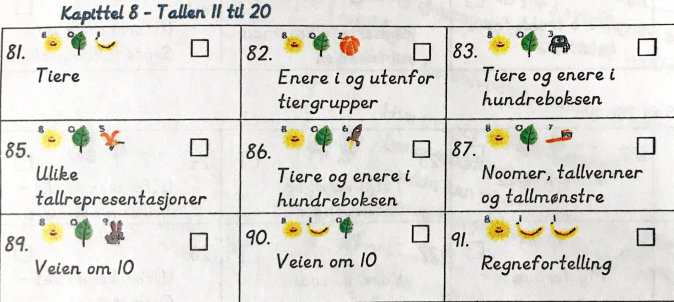             Hilsen Veronica og IreneMål i norskRepetisjonJeg kan lese og skrive bokstavene i alfabetet.Mål i matematikkTallene 0-20Jeg kan kjenne igjen og skrive tall fra 0-20.Jeg vet hvor ener- og tierplassen er.Mål i engelskThe body Jeg kan si noen kroppsdeler på engelsk. Mål i sosial kompetanseÅ vente på turJeg venter til det er min tur å snakke i samling. TemaFastelavn Jeg vet hvorfor vi feirer fastelavn Tirsdag: Norsk: Lesebok b s. 24. Husk å lese bokstavlyden! Les 3 ganger på nivå 1 og 2 sammen med en voksen. De som kan alle lydene og kan lese, leser alle tre nivåene.Chromebook: Gjør oppgaver knyttet til bokstavene m og a på Salto øverom 1 (stjernemerket). Jobb med disse oppgavene i 10-15 min. til sammen.Onsdag: (Uteskole 1C )Norsk: Lesebok b s. 25. Husk å lese bokstavlyden! Les 3 ganger på nivå 1 og 2 sammen med en voksen. De som kan alle lydene og kan lese, leser alle tre nivåeneMatematikk: Jobb minst 15 minutt på Dragonbox Pro med kodene: 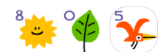 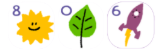 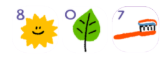 Torsdag:Norsk: Lesebok b s. 26. Husk å lese bokstavlyden! Les 3 ganger på nivå 1 og 2 sammen med en voksen. De som kan alle lydene og kan lese, leser alle tre nivåene.Bokstavboka: Skriv minst 3 setninger om hva som skjer på bildet. Dersom det blir for vanskelig å skrive setning, skriv minst 5 ord. Vi forventer ikke at elevene skriver alle ordene riktig. Det er viktig å ha fokus på skriveglede. Fredag: (Uteskole 1D)Norsk: Lesebok b s. 27. Husk å lese bokstavlyden! Les 3 ganger på nivå 1 og 2 sammen med en voksen. De som kan alle lydene og kan lese, leser alle tre nivåene. 